О внесении изменений в План деятельности Управления Федеральной службы по надзору в сфере связи, информационных технологий и массовых коммуникаций по Республике Бурятия в 2021 годуВ связи с признанием утратившим силу постановления Правительства Российской Федерации от 13.02.2019 №146 «Об утверждении Правил организации и осуществления государственного контроля и надзора за обработкой персональных данных», п р и к а з ы в а ю:1. Внести изменения в План деятельности Управления Федеральной службы по надзору в сфере связи, информационных технологий и массовых коммуникаций по Республике Бурятия в 2021 году, утвержденный приказом от 23.11.2020 №136 в части срока проведения проверки в отношении Муниципального унитарного предприятия «Водоканал» города Улан-Удэ (ID 2606408) с 19.07.2021 по 30.07.2021 на 18.10.2021 по 29.10.2021. 2. Помощнику руководителя В.А. Коновалову в течение 3-х дней внести необходимые изменения в соответствующие разделы в План деятельности Управления Федеральной службы по надзору в сфере связи, информационных технологий и массовых коммуникаций по Республике Бурятия на 2021 год, размещенный на официальной странице Управления Роскомнадзора по Республике Бурятия в сети Интернет: 03.rkn.gov.ru.3. Контроль за исполнением настоящего Приказа оставляю за собой.Руководитель								     Ц.Б. Мункожаргалов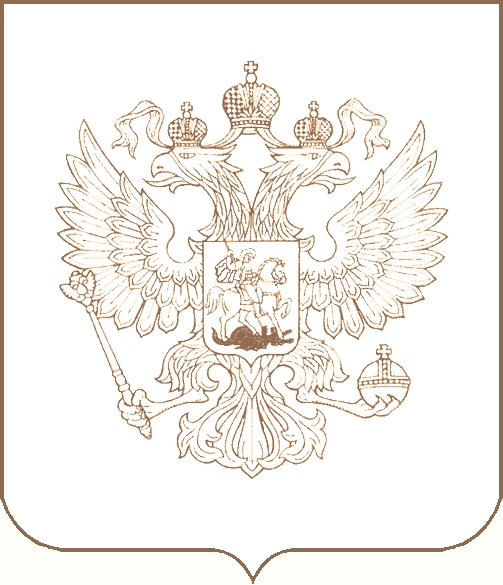 РОСКОМНАДЗОРУПРАВЛЕНИЕ ФЕДЕРАЛЬНОЙ СЛУЖБЫ ПО НАДЗОРУ В СФЕРЕ СВЯЗИ, ИНФОРМАЦИОННЫХ ТЕХНОЛОГИЙ И МАССОВЫХ КОММУНИКАЦИЙПО РЕСПУБЛИКЕ БУРЯТИЯПРИКАЗ09.07.2021                                                                                                                       № 75г. Улан-Удэ